Mondadori - 9788804755081 - 19,00 € - Tim S. Grover, Shari Lesser Wenk - Vincere o niente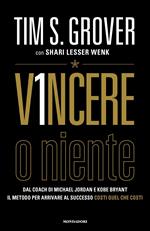 Mondadori - 9788804758877 - 24,00 € - Hannah Whitten - Per il trono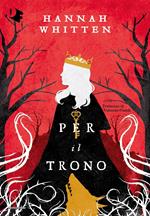 Mondadori - 9788804761860 - 18,00 € - Andrea Butini - Il Cerchio di Luce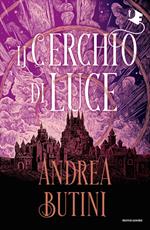 Mondadori - 9788804769088 - 20,00 € - Stephen Spotswood - Un indizio sulla pelle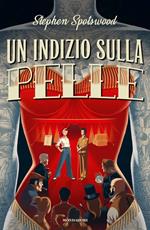 Mondadori - 9788804770992 - 18,50 € - Luca Bianchini - Il cuore è uno zingaro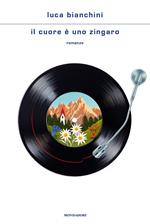 Mondadori - 9788804774525 - 17,00 € - Nadia Terranova - Scintilla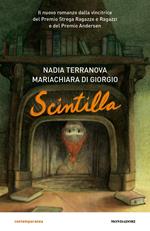 Mondadori - 9788804779254 - 12,00 € - Eugenio Montale - Ossi di seppia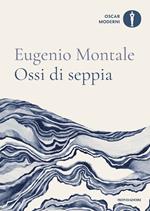 Mondadori - 9788804779650 - 18,00 € - Franco Forte - Caesar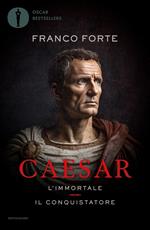 Mondadori - 9788804781127 - 18,00 € - Francesco Arca - Basta che torni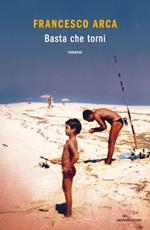 Mondadori - 9788804782926 - 14,00 € - Grady Hendrix - Guida al trattamento dei vampiri per casalinghe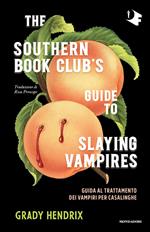 Mondadori - 9788804783046 - 13,50 € - Francesco Costa - California. La fine del sogno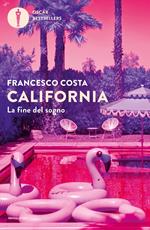 Mondadori - 9788804785569 - 13,50 € - Robert Harris - Oblio e perdono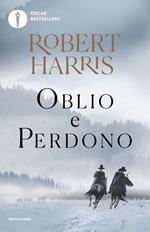 Mondadori - 9788804785606 - 15,00 € - Avi Loeb - Non siamo soli. I segnali di vita intelligente dallo spazio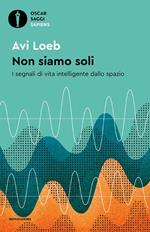 Mondadori - 9788804787037 - 15,00 € - Richard Scarry - Le stagioni di Coniglietto. Ediz. a colori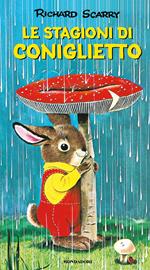 Einaudi - 9788806255442 - 21,00 € - Doreen Cunningham - Il canto del mare. I miei viaggi in compagnia delle balene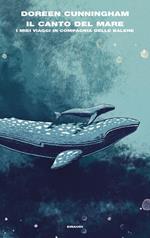 Einaudi - 9788806255817 - 17,00 € - Domenico Starnone - Il vecchio al mare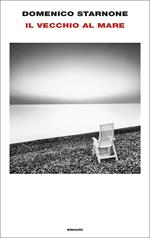 Einaudi - 9788806260408 - 10,00 € - Goliarda Sapienza - Il filo di mezzogiorno. Versione teatrale di Ippolita di Majo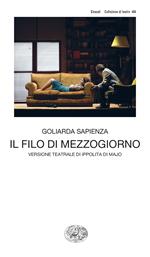 Einaudi - 9788806260552 - 13,00 € - Domenico Starnone - Labilità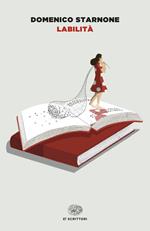 Einaudi - 9788806262310 - 24,00 € - Mario Avagliano, Marco Palmieri - Le vite spezzate delle Fosse Ardeatine. Le storie delle 335 vittime dell'eccidio simbolo della Resistenza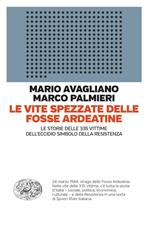 Einaudi - 9788806262334 - 85,00 € - Antonio Stoppani - Il Bel Paese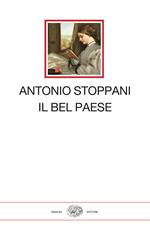 Einaudi - 9788806262709 - 16,00 € - Alessandro Barbero - Storia del Piemonte. Dalla preistoria alla globalizzazione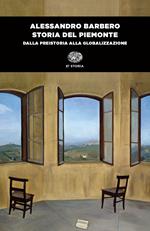 Einaudi - 9788806262761 - 12,50 € - Stendhal - La Certosa di Parma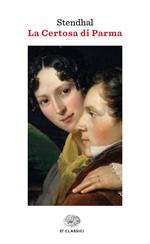 Rizzoli - 9788817175463 - 17,00 € - Lorenzo Scano - Una mattina come questa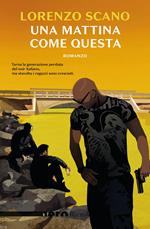 Rizzoli - 9788817177184 - 18,50 € - Kathleen Glasgow - Come fare amicizia col buio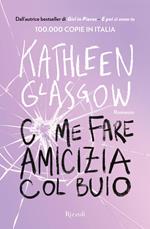 Rizzoli - 9788817178433 - 18,50 € - Walter Veltroni - La condanna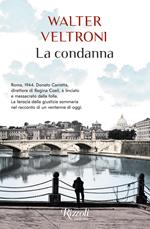 Rizzoli - 9788817178754 - 18,00 € - Barbara Alberti - Tremate, tremate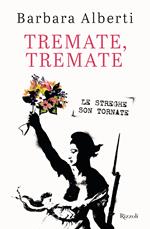 Rizzoli - 9788817182386 - 18,00 € -  - Felicità. 10 voci per capire che cos'è, se esiste e come trovarla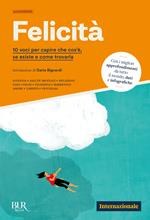 Rizzoli - 9788817183116 - 14,00 € - Sandro Siviero, Martino Pietropoli - Correre ti cambia (la vita). Il running per migliorare il corpo e la mente e scoprire una nuova versione di te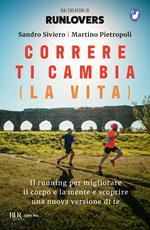 Rizzoli - 9788817184038 - 16,50 € - Caroline Derlatka - Quando apri un libro. Ediz. a colori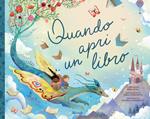 Rizzoli - 9788817184472 - 17,00 € - Luigi Barnaba Frigoli - Il terzo Grimm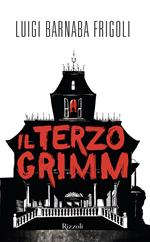 Rizzoli - 9788817184489 - 19,00 € - Boris Belenkin - Non lasciare che ci uccidano. Storie di Memorial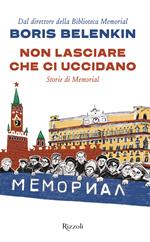 Rizzoli - 9788817184687 - 18,00 € - Angelo Mozzillo - La domenica di Monsieur Claquette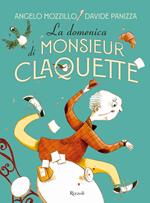 Rizzoli - 9788817186346 - 14,00 € - Thomas Hertog - Sull'origine del tempo. Il mio viaggio con Stephen Hawking dentro il Big Bang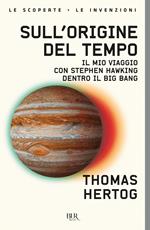 Rizzoli - 9788817188043 - 13,00 € - Chiara Francini - Forte e Chiara. Un'autobiografia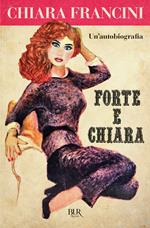 Rizzoli - 9788817188067 - 14,00 € -  - Un regno di cenere e ulivi. 26 scrittori raccontano l'occupazione della Palestina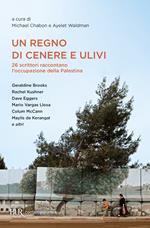 Sperling & Kupfer - 9788820075033 - 18,90 € - Catriona Ward - La casa nel deserto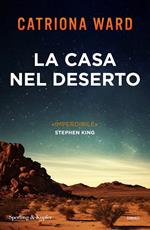 Sperling & Kupfer - 9788820078102 - 17,90 € - Amber Smith - Quella che ero prima. The way I used to be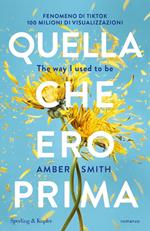 Star Comics - 9788822645357 - 15,00 € - Akira Toriyama - Dragon Ball. Ultimate edition. Vol. 23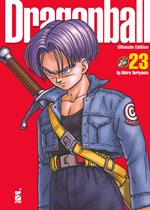 Star Comics - 9788822645432 - 5,90 € - Hirohiko Araki, Kohei Kadono - Crazy diamond's demonic heartbreak. Le bizzarre avventure di Jojo. Vol. 2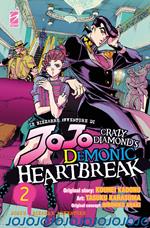 Star Comics - 9788822645586 - 9,00 € - Pink Hanamori, Michiko Yokote - Mermaid Melody. Pichi pichi pitch. Vol. 2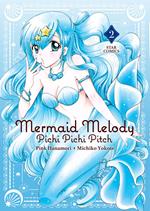 Star Comics - 9788822645708 - 6,50 € - Gosho Aoyama - Detective Conan. New edition. Vol. 45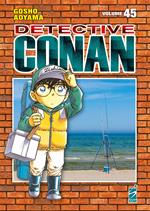 Star Comics - 9788822645739 - 6,50 € - Jomyakun - Marriagetoxin. Vol. 1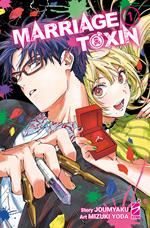 Star Comics - 9788822645807 - 5,50 € - Mitsuru Adachi - Mix. Vol. 19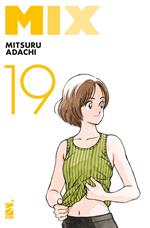 Star Comics - 9788822645852 - 6,50 € - Mengo Yokoyari - Scum's wish. Vol. 9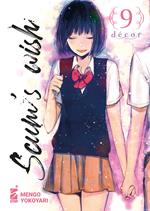 Star Comics - 9788822645913 - 5,90 € - Tomo Takeuchi - Welcome to the ballroom. Vol. 8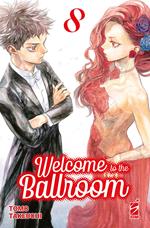 Star Comics - 9788822646170 - 5,90 € - Shinpei Watanabe - Ginka & Glüna. Vol. 1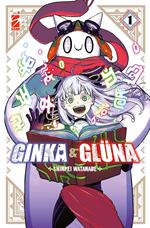 Star Comics - 9788822646507 - 12,90 € - Jomyakun - Marriagetoxin. Ediz. variant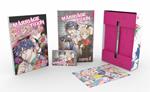 White Star - 9788854054875 - 11,90 € - Herman Melville - Moby Dick. Piccola libreria dei classici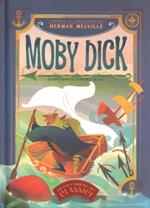 White Star - 9788854054882 - 11,90 € - Frances Hodgson Burnett - Il giardino segreto. Piccola libreria dei classici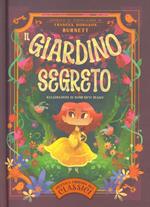 Sperling & Kupfer - 9788855442558 - 11,90 € - Adessoscrivo - E poi tu, all'improvviso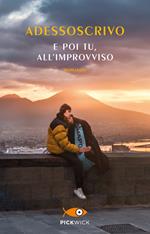 Piemme - 9788856690088 - 18,90 € - Arwin J. Seaman - Un giorno di calma apparente. Benvenuti sull'isola di Liten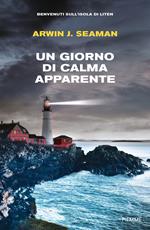 Piemme - 9788856691580 - 19,90 € - Adèle Bréau - Scandalo alla radio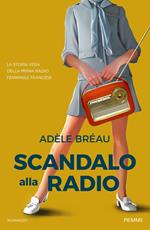 Piemme - 9788856691924 - 16,00 € - Jack Henseleit, Chris Kennett - Il cane con due code. I Bucanieri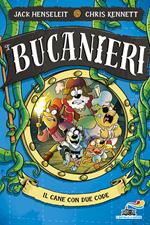 Piemme - 9788856692297 - 10,50 € - Geronimo Stilton - Indovina chi vince... a Firenze! Ediz. a colori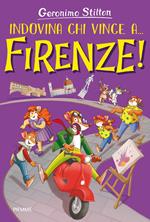 Piemme - 9788856692303 - 16,90 € - Tea Stilton - La ritmica nel cuore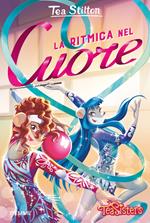 Piemme - 9788856692532 - 18,90 € - Federico Pistone, Damdin Delgermurun - Il piccolo libro della felicità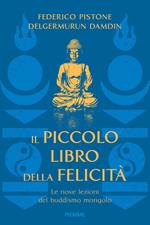 Piemme - 9788856692877 - 22,00 € - Rachel Abbott - Non ti sentirà nessuno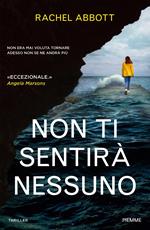 Piemme - 9788856693270 - 19,90 € - Gladys McGarey - Sei segreti per una vita lunga e felice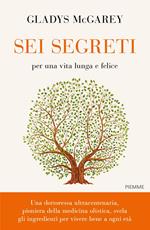 Piemme - 9788856693836 - 10,00 € - Annalisa Strada - I Cicciogatti. Ediz. ad alta leggibilità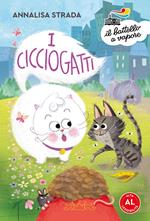 Piemme - 9788856693942 - 16,50 € - Geronimo Stilton - I ragazzi della via Pál di Ferenc Molnár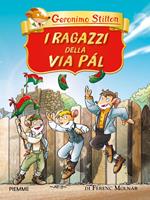 Piemme - 9788856694123 - 18,90 € - Claudio Tito - Nazione Europa. Perché la ricetta sovranista è destinata alla sconfitta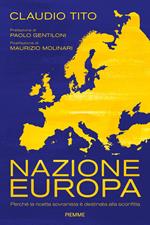 Piemme - 9788856694611 - 19,90 € - Paolo Paci - La montagna delle illusioni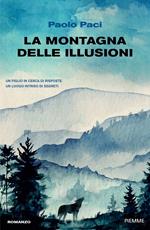 Piemme - 9788856694741 - 11,50 € - Wendy Mass - La scatola dei desideri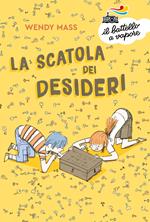 Piemme - 9788856694758 - 10,50 € - Gigliola Alvisi - Piccolissimo me. Ediz. ad alta leggibilità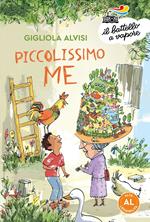 Piemme - 9788856694765 - 10,50 € - Vivian Lamarque - Timida Timmi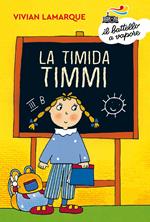 Piemme - 9788856694772 - 10,00 € - Lia Levi - Il sole cerca moglie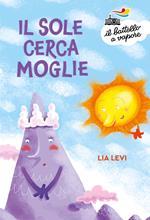 Piemme - 9788856695182 - 10,00 € - Pinin Carpi - Il papà pittore. Ediz. a colori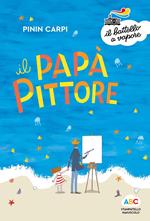 Einaudi Ragazzi - 9788866568230 - 11,00 € - Antonio Ferrara - Il mare ci aspettava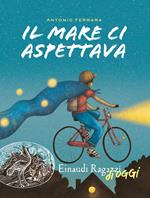 Fabbri - 9788891589163 - 16,90 € -  - A spasso nel cretaceo. Arex e Vastatore, dinosauri detective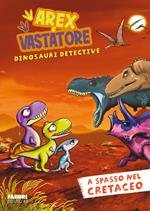 Fabbri - 9788891594303 - 12,90 € -  - Racconti di fate. Preletture. Ediz. a colori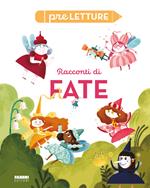 Fabbri - 9788891594310 - 12,90 € -  - Racconti di streghe. Preletture. Ediz. a colori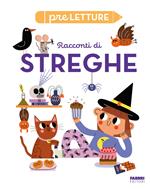 Fabbri - 9788891594389 - 8,90 € - Roby - Agenzia tradimenti. I manga di Roby. Vol. 1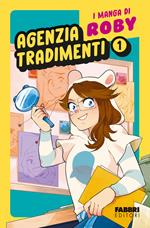 Mondadori Electa - 9788891838919 - 75,00 € -  - Fila Timelapse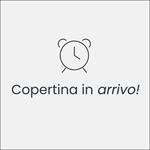 Mondadori Electa - 9788891840165 - 19,90 € - Cristina Cotorobai - SuperBlu. Come salvare il mondo, tutti i giorni. Ediz. illustrata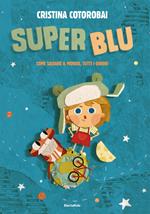 Mondadori Electa - 9788891841582 - 55,00 € - Andrew Mukamal, Margot Robbie - Barbie. The world tour. Ediz. illustrata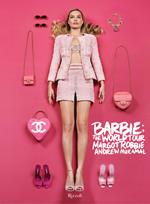 De Agostini - 9791221207996 - 19,90 € - Eva Andrini - Per passione. Ricette facili e veloci per trasformare ogni occasione in un momento di gusto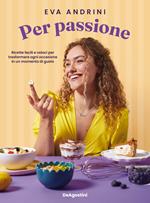 UTET - 9791221211375 - 15,00 € - Beatrice Venezi - Le sorelle di Mozart. Storie di interpreti dimenticate, compositrici geniali e musiciste ribelli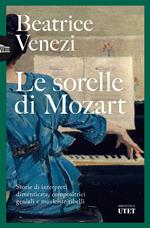 UTET - 9791221211429 - 25,00 € - Kathryn Harkup - La vita segreta degli elementi. 52 elementi chimici con una storia da raccontare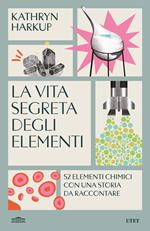 